基隆市立南榮國民中學環境教育成果活動地點紅淡山活動名稱淨山活動活  動  照  片活  動  照  片活  動  照  片活  動  照  片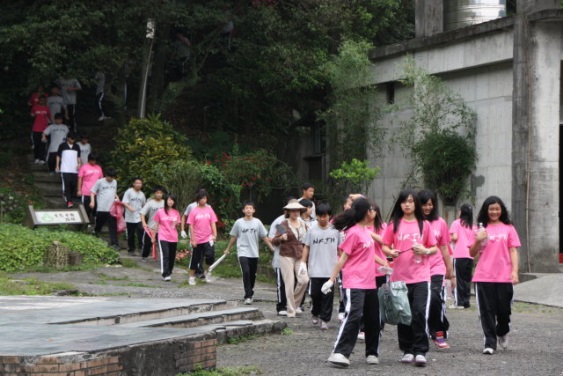 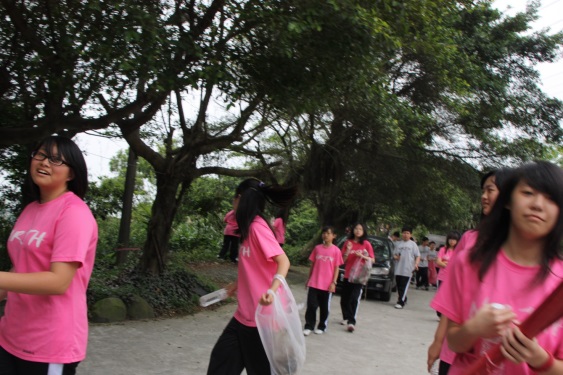 活動日期104/05/29